Продублировать в разделе: информация о проверках деятельности органов исполнительной власти Республики Башкортостан и органов местного самоуправленияО проведении внеплановой  выездной проверки 18 июля 2016 года Управлением Россельхознадзора по Республике Башкортостан по результатам административного обследования проведена внепплановая выездная проверка в отношении администрации сельского поселения Кармановский сельсовет муниципального района Нуримановский район.  В ходе проверки выявлено нарушение, выразившееся в порче земель в результате нарушения правил обращения с опасными для окружающей среды веществами, а именно, на земельном участке сельскохозяйственного назначения на основании протокола испытания и экспертного заключения ФГБУ «Оренбургский референтный центр Россельхознадзора» установлено превышение ПДК по нитратам и тяжелым металлам (цинк).По результатам проверки был составлен протокол об административном правонарушении по ч. 2 ст. 8.6 КоАП РФ в отношении главы СП и передан на рассмотрение в Управление.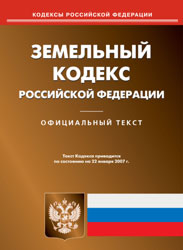 